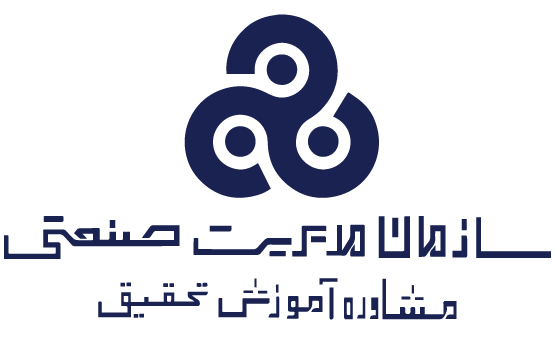 فرم اعلام آمادگی پیش دفاع/ دفاع از پروژه پایانی دوره های DBA به مدیریت دوره های آموزشی عالی پیش دفاع پروژه پایانی                             □ دفاع پروژه پایانی□اینجانب ........................................................................... دانش پذیر .............................................................. که پروژه پایانی خود را تحت عنوان....................................................................................................................................................................................................................................باراهنمایی............................................................................................................................................................................................................................و مشاوره................................................................................................................................................................................... تکمیل نموده‌ام و جهت حضور در جلسه پیش دفاع   دفاع  اعلام آمادگی می‌نمایم.تلفن تماس ضروری:                                                    تلفن همراه:                                        تاریخ :                                  امضا:                                  ...............................................................................................................................................................................................................................................نظر استاد راهنما :                                                                                                             امضا: ……………………………………………………………………………………            پيش دفاعنهايي        ..........................................................................................................................................  دفاع  نظر استاد مشاور:                                                                                                             امضا:   		          ……………………………………………………………………………………            پيش دفاع …………………………………………………………………………………..         نهايي    دفاعنظر استاد مشاور2 :                                                                                                          امضا: ………………………………………….…………………………………………           پيش دفاع  دفاع نهايي         .........................................................................................................................................نظرکمیته پروژه پایانی :داور تعیین شده :   نظرکمیته پروژه پایانی :داور تعیین شده :   کمیته پروژه پایانیتعداد سنوات تعلق گرفته به دانش پذیر:                                                         وضعیت مالی:                                                                                                  وضعیت تحصیلی:                                                                                          تعداد سنوات تعلق گرفته به دانش پذیر:                                                         وضعیت مالی:                                                                                                  وضعیت تحصیلی:                                                                                           مدیریت دوره‌های آموزشی عالیمدیر دوره‌های آموزشی عالیتاریخ:                              امضاکارشناس مسئول دوره‌های DBA و بین‌المللتاریخ:                              امضا مدیریت دوره‌های آموزشی عالی